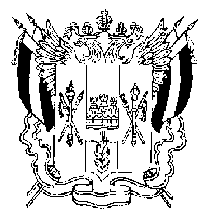 АДМИНИСТРАЦИЯ  КРАСНООКТЯБРЬСКОГО    СЕЛЬСКОГО ПОСЕЛЕНИЯ ВЕСЁЛОВСКОГО РАЙОНА  РОСТОВСКОЙ ОБЛАСТИ                                                     ПОСТАНОВЛЕНИЕ17.02.2017  года                                    № 13/1                       х. Красный ОктябрьО внесении изменений в постановление от 25.08.2015 №88 «Об утверждении реестрамуниципальных услуг, предоставляемых администрацией Краснооктябрьскогосельского поселения      В соответствии с Федеральным законом от 27.07.2010 № 210-ФЗ «Об организации предоставления государственных и муниципальных услуг», руководствуясь Федеральным законом от 06.10.2003 №131-ФЗ «Об общих принципах организации местного самоуправления в Российской Федерации»,   Уставом муниципального образования «Краснооктябрьское сельское поселение», ПОСТАНОВЛЯЮ:Внести в постановление от 25.08.2015 №88 «Об утверждении реестра муниципальных услуг, предоставляемых  администрацией Краснооктябрьского сельского поселения следующие изменения:     1.1 Утвердить Реестр муниципальных услуг (функций), предоставляемых администрацией Краснооктябрьского сельского поселения»  в новой редакции, согласно приложения.     2. Обнародовать данное Постановление путем размещения на информационном стенде  в администрации  муниципального  образования, а также и в иных отведенных для этих целей местах.   3. Контроль за исполнением данного постановления оставляю за собой   4. Постановление вступает в силу со дня его подписания.Глава  Администрации Краснооктябрьского  сельского поселения       	  	                                         О.И.КурицаРЕЕСТРмуниципальных услуг, предоставляемых администрациейКраснооктябрьского сельского поселенияГлава Администрации  Краснооктябрьского сельского поселения                                                     О.И. Курица                         Приложениек  постановлению Администрации Краснооктябрьского  сельского поселенияот  17.02.2017  года  №13/1 №/пНаименование муниципальной услугиОтветственные за предоставление (исполнение) услуги 123Земельно- имущественные отношения Земельно- имущественные отношения Земельно- имущественные отношения Предоставление земельных участков, находящихся в муниципальной собственности, для целей, не связанных со строительством единственному заявителюСпециалист по земельным и имущественным отношениямПредоставление земельных участков для строительства при наличии утвержденных материалов предварительного согласования мест размещения объектов.Специалист по земельным и имущественным отношениямПостановка на учет граждан, имеющих трех и более детей в целях бесплатного предоставления земельного участка в собственность для индивидуального жилищного строительства, ведения личного подсобного хозяйства или создания крестьянского (фермерского) хозяйства.Специалист по земельным и имущественным отношениямПрекращение права постоянного (бессрочного) пользования земельным участком или права пожизненного наследуемого владения земельным участком.Специалист   по земельным и имущественным отношениямПредоставление информации об объектах учета из реестра муниципального имущества.Специалист   по земельным и имущественным отношениямЗаключение договоров аренды муниципального имущества (за исключением земельных участков) на новый срок.Специалист   по земельным и имущественным отношениямВыдача справки об отсутствии (наличии) задолженности по арендной плате за земельный участок.Специалист   по земельным и имущественным отношениямПредоставление муниципального имущества (за исключением земельных участков) в аренду без проведения торгов.Специалист   по земельным и имущественным отношениямРасторжение договора аренды, безвозмездного пользования земельным участком)Специалист   по земельным и имущественным отношениямРасторжение договора аренды муниципального имущества (за исключением земельных участков).Специалист   по земельным и имущественным отношениямЗаключение дополнительных соглашений к договорам аренды, безвозмездного пользования земельным участком.Специалист   по земельным и имущественным отношениямЗаключение дополнительных соглашений к договорам аренды муниципального имущества (за исключением земельных участков).Специалист по земельным и имущественным отношениямПредоставление правообладателю муниципального имущества, а также земельных участков, заверенных копий правоустанавливающих документов.Специалист  по земельным и имущественным отношениямВыдача арендатору земельного участка согласия на залог права аренды земельного участка.Специалист  по земельным и имущественным отношениямСверка арендных платежей с арендаторами земельных участков, муниципального имущества.Специалист  по земельным и имущественным отношениям Уточнение вида и принадлежности платежей по арендной плате или возврат излишне оплаченных денежных средств за муниципальное имущество.Специалист  по земельным и имущественным отношениямУстранение технических ошибок в правоустанавливающих документах о предоставлении земельного участка, принятых органами местного самоуправления.Специалист  по земельным и имущественным отношениямПередача в собственность граждан занимаемых ими жилых помещений, находящихся в муниципальной собственности (приватизация муниципального жилого фонда).Специалист по земельным и имущественным отношениямПередача в муниципальную собственность ранее приватизированных жилых помещений.Специалист  по земельным и имущественным отношениямПродажа земельного участка, находящегося в муниципальной собственности, без проведения торгов.Специалист  по земельным и имущественным отношениям Предоставление земельного участка, находящегося в муниципальной собственности, в собственность бесплатно.Специалист по земельным и имущественным отношениямПредоставление земельного участка, находящегося в муниципальной собственности, в аренду без проведения торгов.Специалист  по земельным и имущественным отношениямПредварительное согласование предоставления земельного участка.Специалист  по земельным и имущественным отношениямУтверждение схемы расположения земельного участка на кадастровом плане территорииСпециалист по земельным и имущественным отношениям                                           Архитектура и градостроительство                                           Архитектура и градостроительство                                           Архитектура и градостроительство 1.Предоставление разрешения на условно разрешенный вид использования земельного участка или объекта капитального строительства.Специалист по земельным и имущественным отношениям2.Присвоение,  изменение и аннулирование адреса объекта адресацииСпециалист по земельным и имущественным отношениям                                          Жилищная сфера                                          Жилищная сфера                                          Жилищная сфера1.Постановка на учет граждан в качестве нуждающихся в жилых помещениях, предоставляемых по договорам социального наймаИнспектор                                                      Социальная сфера                                                      Социальная сфера                                                      Социальная сфера1.Выдача копий муниципальных правовых актов администрации Специалист по правовой и кадровой работе2.Выдача справок, выписок из похозяйственных книг.Специалист по правовой и кадровой работе Специалист  по земельным и имущественным отношениямИнспектор